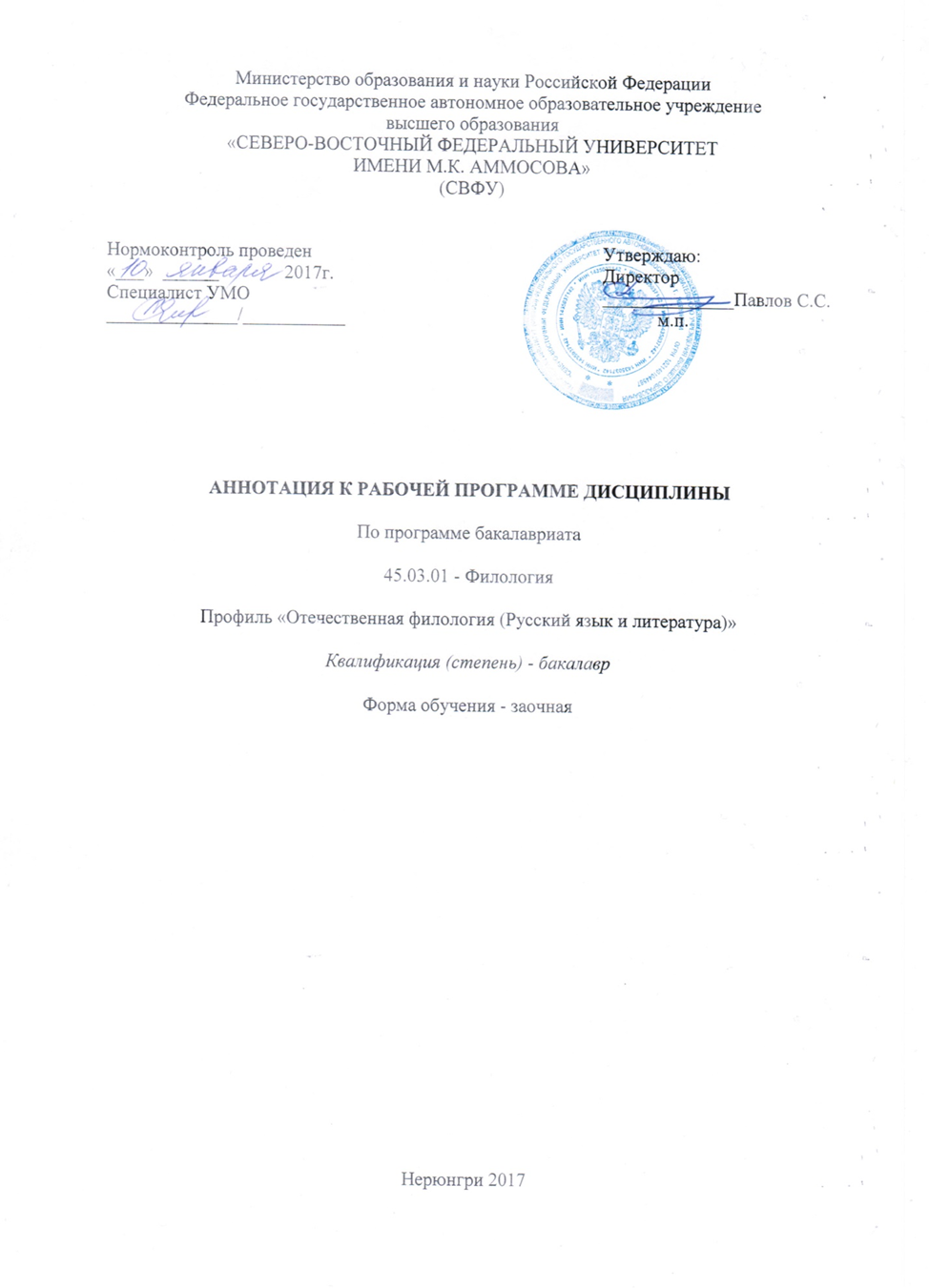 АННОТАЦИЯк рабочей программе дисциплиныБ1.В.ДВ.3.1 Литература народов Сибири и Дальнего ВостокаТрудоемкость 3 з.е.1.1. Цель освоения и краткое содержание дисциплиныЦель освоения дисциплины Б1.В.ДВ.3.1 «Литература народов Сибири и Дальнего Востока» - получить общие представления о литературе народов, населяющих Сибирь  и Дальний Восток, выяснить закономерности литературной жизни и творчества писателей данной территории.Краткое содержание дисциплины:Якутская литература: особенности и представители. Эвенская и эвенкийская литература: особенности и представители. Литература хантов и манси: особенности и представители. Литература малочисленных народов Дальнего Востока и Сибири: особенности и представители.1.2. Перечень планируемых результатов обучения по дисциплине, соотнесенных с планируемыми результатами освоения образовательной программы1.3. Место дисциплины в структуре образовательной программы1.4. Язык преподавания: русскийПланируемые результаты освоения программы (содержание и коды компетенций)Планируемые результаты обучения по дисциплинеУК-6 - способность критически и творчески осмысливать значение классического литературного наследия и русской художественной культуры РФ (в том числе регионов Северо-Востока) для духовного и нравственного развития личности, обогащения словарного запаса.Знать:  основные положения литературоведения и концепции в области истории развития  литературы России и национальных литератур народов данного региона, положения филологического анализа и интерпретации текста.Уметь: оценивать значимость культуры и литературы народов Северо-Востока РФ и циркумполярного мира в мировой истории и культурном пространстве; осмысливать значение литературного наследия РФ (в том числе представителей Северо-Востока России) для духовного и нравственного развития личности.Владеть методиками / практическими навыками:  методиками анализа литературных произведений, базовыми навыками сбора и анализа литературных фактов произведений национальных литератур с использованием традиционных методов и современных информационных технологий.ИндексНаименование дисциплины (модуля), практикиКурсИндексы и наименования учебных дисциплин (модулей), практикИндексы и наименования учебных дисциплин (модулей), практикИндексНаименование дисциплины (модуля), практикиКурсна которые опирается содержание данной дисциплины (модуля)для которых содержание данной дисциплины (модуля) выступает опоройБ1.В.ДВ.3.1 Литература народов Сибири и Дальнего Востока4Б1.Б.18 Введение в литературоведение Б1.Б.22 История мировой литературы Б1.В.ОД.5 История русской литературы.Б1.В.ОД.8 Методика преподавания литературы		